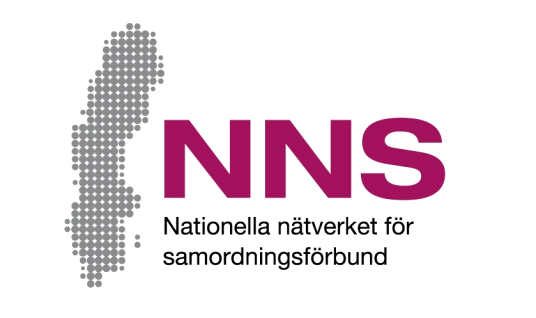 Hur vet i att det blir bättre?Samordningsförbunden vill utveckla och följa upp sin verksamhet. NNS Indikatorer för finansiell samordning är ett instrument för samordningsförbund att bedöma egen verksamhetsutveckling över tid, möjliggöra jämförelser mellan förbund, samt ge förbund och ingående parter ett stöd att förbättra samordningen av arbetslivsrehabiliterande insatser.Denna enkät riktar sig till er i parternas chefsgrupper i samordningsförbunden och består av två frågor som handlar om hur du upplever delar av arbetssituationen i parternas chefsgrupp i ditt samordningsförbund.Att svara på frågorna är helt frivilligt och du behöver inte ange någon motivering om du avstår och kan om du vill lämna in din enkät blank. Returnera enkäten i det bifogade kuvertet.Resultat kommer att redovisas så att ingen enskild person kan identifieras.För frågor och synpunkter på frågeformuläret och hur enkätsvar sammanställs kontakta:[Namn på kontaktperson]
[Kontaktpersonens funktion samt samordningsförbundets namn]
Telefon: [telefonnummer], e-mejl: [e-mejladress]

Jonas Wells
Utvecklare och ansvarig för NNS Indikatorer, Nationella Nätverket för Samordningsförbund
Telefon: 070-638 06 17, e-mejl: jonas.wells@nnsfinsam.seTack för Din medverkan!Enkät parternas chefsgruppVi vill med enkäten få veta hur du upplever samverkansarbetet i parternas chefsgrupp med stöd av samordningsförbundet.Kryssa i den ruta som bäst beskriver din uppfattning i varje fråga.För att underlätta för dig att ta ställning till frågorna finns nedan definierat en del av de begrepp som nämns i enkäten.Med struktur avses en synlig uppbyggnad, exempelvis en organisationsstruktur och relationer avser kopplingar mellan personer eller befattningar. Inblandande aktörer kan vara någon av parterna Arbetsförmedlingen, Försäkringskassan, kommunen, och landstinget/regionen eller arbetsgivare, föreningar, samfund med flera.Inte allsTill liten delDelvisTill stor delTill mycket stor delHelt och hållet1Har ni strukturer 
för att initiera, upprätthålla 
och underhålla relationer mellan inblandade aktörer?2Har erfarenheter från er samverkan lett till att före-byggande insatser utvecklats?